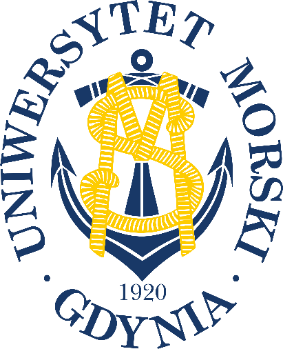 …………………………….                 nr projektuRozliczenie wynikowe kursu dokształcającego/szkolenia*……………………………………………………………………………………………………………(nazwa kursu/szkolenia*)Rozliczenie sporządził		…………………     ………………..…….…………………………….data 		  	     podpis kierownika kursu/szkolenia*              Rozliczenie zatwierdził		…………………     ………………..…….…………………………….data 		       podpis kierownika jednostki organizacyjnej                		…………………     ………………..…….…………………………….data                                                                Kwestor                                      		…………………     ………………..…….…………………………….data                                                                Rektor                                      PlanowanieWykonanieI. Koszty bezpośrednie razem w zł, w tym:I. Koszty bezpośrednie razem w zł, w tym:1. Wynagrodzenie osobowe i narzuty na wynagrodzenia1. Wynagrodzenie osobowe i narzuty na wynagrodzeniaa) wynagrodzenie z tytułu prowadzonych zajęć dydaktycznycha) wynagrodzenie z tytułu prowadzonych zajęć dydaktycznychb) wynagrodzenie za kierowanie pracami/projektami zaliczeniowymi, uczestnictwo w obronach/egzaminachb) wynagrodzenie za kierowanie pracami/projektami zaliczeniowymi, uczestnictwo w obronach/egzaminachc) wynagrodzenie kierownika kursu/szkolenia*c) wynagrodzenie kierownika kursu/szkolenia*d) wynagrodzenie z tytułu obsługi administracyjnejd) wynagrodzenie z tytułu obsługi administracyjneje) narzuty na wynagrodzenia (ZUS, FP, DWR) e) narzuty na wynagrodzenia (ZUS, FP, DWR) 2. Wynagrodzenia bezosobowe (z tytułu umów cywilnoprawnych) i narzuty na wynagrodzenia2. Wynagrodzenia bezosobowe (z tytułu umów cywilnoprawnych) i narzuty na wynagrodzeniaa) wynagrodzenie z tytułu prowadzonych zajęć dydaktycznycha) wynagrodzenie z tytułu prowadzonych zajęć dydaktycznychb) wynagrodzenie za kierowanie pracami/projektami zaliczeniowymi, uczestnictwo w  obronach/egzaminachb) wynagrodzenie za kierowanie pracami/projektami zaliczeniowymi, uczestnictwo w  obronach/egzaminachc) narzuty na wynagrodzenia (ZUS, FP)c) narzuty na wynagrodzenia (ZUS, FP)3. Koszty zużycia materiałów3. Koszty zużycia materiałów4. Koszty usług obcych4. Koszty usług obcych5. Pozostałe koszty5. Pozostałe kosztyII. Koszty pośrednie razem w zł, w tym:II. Koszty pośrednie razem w zł, w tym:1. Koszty wydziałowe%   2. Odpis ogólnouczelniany%  III. Ogółem koszty (I+II)III. Ogółem koszty (I+II)1. Koszty przypadające na 1 uczestnika1. Koszty przypadające na 1 uczestnikaIV. Przychody ogółem w zł, w tym:IV. Przychody ogółem w zł, w tym:1. Przychody z wpłat uczestnika ogółem1. Przychody z wpłat uczestnika ogółema) liczba uczestnikówa) liczba uczestnikówb) opłata za jednego uczestnika (za cały tok kursu/szkolenia*)b) opłata za jednego uczestnika (za cały tok kursu/szkolenia*)2. Kwota dofinansowania ze źródeł zewnętrznych 2. Kwota dofinansowania ze źródeł zewnętrznych 3. Rezerwa z poprzedniej edycji kursu/szkolenia*3. Rezerwa z poprzedniej edycji kursu/szkolenia*V. Wynik finansowy (IV-III)V. Wynik finansowy (IV-III)